ACTIVITY 3Watch the following video and later do the grammar activity:https://youtu.be/kx8P5X2h-AI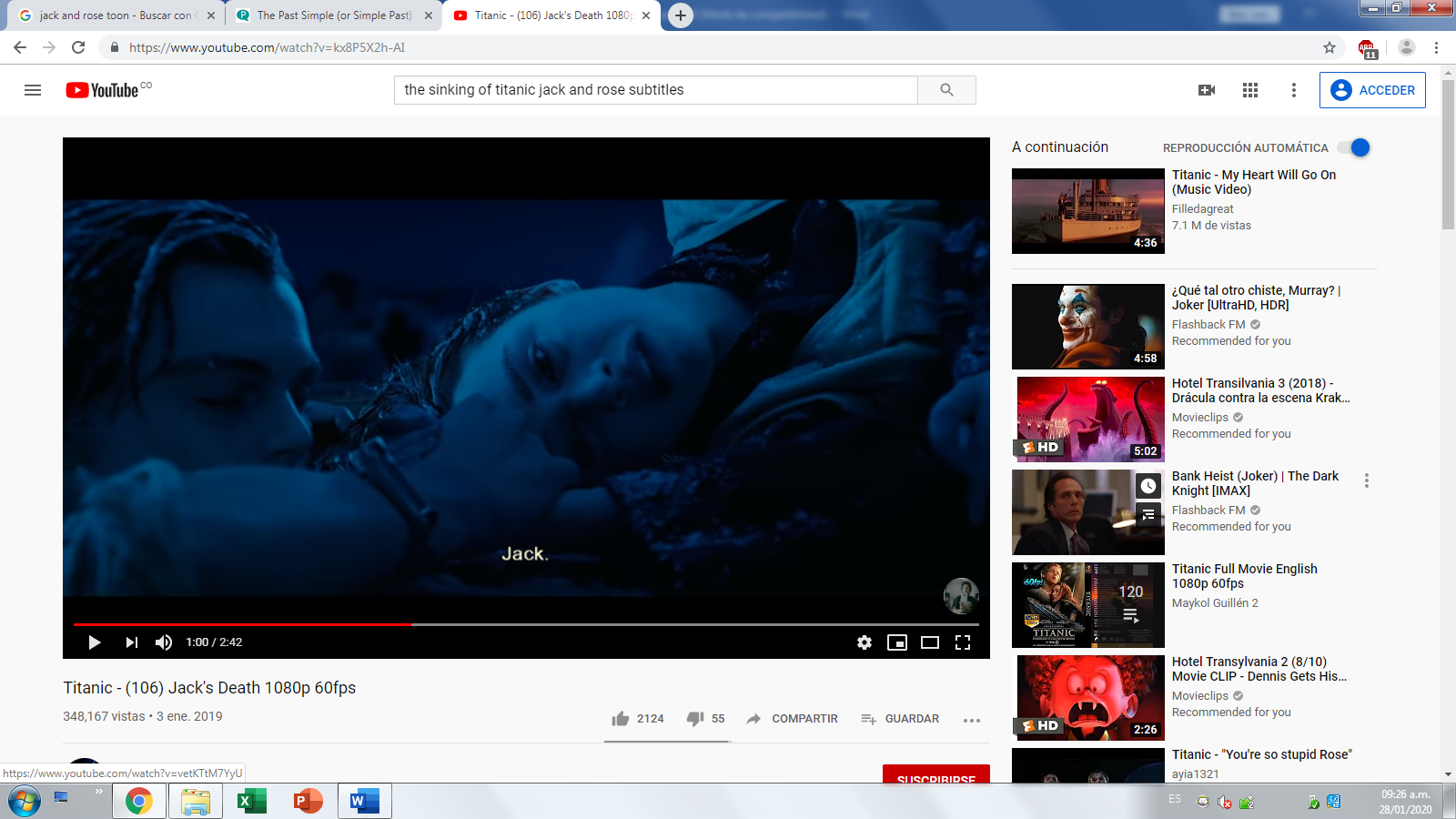 Instruction:Write in English all the subtitles that you could see on the scene between Jack and RoseMake a composition with illustrations and text about this part of the storyShow and share to your teacherÁREA: Humanidades lengua castellana e idioma extranjeroÁREA: Humanidades lengua castellana e idioma extranjeroÁREA: Humanidades lengua castellana e idioma extranjeroDOCENTE:      DOCENTE:      ASIGNATURA:     InglésASIGNATURA:     InglésASIGNATURA:     InglésESTUDIANTE:ESTUDIANTE:GRADO: Ciclo VIMODULO: 1ANEXO: 3TIEMPO:FECHA: ____/ ____ / ____